Просьба заменить Часть 8 Дополнительного документа 1 к Документу 79 – предложение ARB/79A1/9 – прилагаемым текстом.часть 8Проект новой РезолюцииВведениеГруппа арабских государств предлагает новую резолюцию по оказанию поддержки и помощи Ираку в восстановлении и переоснащении его инфраструктуры электросвязи, создании учреждений, развитии людских ресурсов и установлении тарифов, как это показано ниже. Цель предложенияОказать поддержку и помощь Ираку в восстановлении и переоснащении его инфраструктуры электросвязи, создании учреждений, развитии людских ресурсов и установлении тарифов путем организации, в случае необходимости, профессиональной подготовки на территории Ирака и за его пределами, командирования экспертов для решения проблемы нехватки квалифицированных кадров в некоторых районах, удовлетворения запросов администрации Ирака в отношении необходимых специалистов и предоставления других форм помощи, включая техническую помощь. ADD	ARB/79A1/9ПРОЕКТ НОВОЙ РЕЗОЛЮЦИИ [ARB-1] (ПУСАН, 2014 Г.)Поддержка и помощь Ираку в восстановлении его сектора электросвязиПолномочная конференция Международного союза электросвязи (Пусан, 2014 г.),напоминаяa)	благородные принципы, цели и задачи, закрепленные в Уставе Организации Объединенных Наций и во Всеобщей декларации прав человека;b)	усилия Организации Объединенных Наций по содействию устойчивому развитию и соответствующие резолюции Совета Безопасности Организации Объединенных Наций, касающиеся положения в этой стране;c)	цели Союза, закрепленные в Статье 1 Устава МСЭ;d)	пункт 16 Женевской декларации принципов, принятой Всемирной встречей на высшем уровне по вопросам информационного общества;е)	пункт 15 Тунисского обязательства, принятого Всемирной встречей на высшем уровне по вопросам информационного общества,признавая,a)	что надежная инфраструктура сети электросвязи и связанные с ней услуги, используемые соответствующим образом, необходимы для содействия социально-экономическому развитию стран, в особенности пострадавших от стихийных бедствий и войн;b)	что объектам электросвязи Ирака причинен и продолжает причиняться огромный ущерб в результате многих войн;c)	что ущерб, причиненный инфраструктуре электросвязи Ирака, и незаконное использование услуг ИКТ в преобладающей обстановке войн являются предметом обеспокоенности международного сообщества и соответствующих органов/учреждений;d)	что в Резолюции 34 (Гвадалахара, 2010 г.) Полномочной конференции предусматривается продолжение поддержки Ираку в восстановлении и переоснащении его инфраструктуры электросвязи, создании учреждений, развитии людских ресурсов и установлении тарифов;e)	что Резолюция 34 (Гвадалахара, 2010 г.) еще не воплотилась в конкретные действия и не реализована: Ирак не получил от МСЭ необходимой поддержки в восстановлении и переоснащении его инфраструктуры электросвязи, создании учреждений, развитии людских ресурсов и установлении тарифов;f)	что Ирак не сможет довести свой сектор электросвязи до приемлемого международного уровня без помощи международного сообщества, предоставляемой на двусторонней основе или через международные организации,учитывая,a)	что такие усилия помогут восстановить и модернизировать инфраструктуру электросвязи; b)	что такие усилия также укрепят потенциал административных систем и систем безопасности Ирака в целях удовлетворения экономических потребностей, а также потребностей страны в сфере услуг и безопасности в области электросвязи,решает,1	что необходимо предпринять специальные, четко определенные действия в рамках МСЭ на основе четко определенного графика работы и плана действий, согласованных Союзом и администрацией Ирака, в целях выполнения настоящей Резолюции и предоставления необходимой поддержки Ираку в восстановлении и переоснащении его инфраструктуры электросвязи, технических навыков для создания соответствующих учреждений в области ИКТ, развития людских ресурсов и помощи в установлении соответствующих тарифов;2	выделить необходимых технических экспертов в пределах имеющихся у Союза или вне его пределов ресурсов для выполнения настоящей Резолюции;3	создать и развивать людские ресурсы и потенциал путем организации, в случае необходимости, программ профессиональной подготовки на территории Ирака и за его пределами, с тем чтобы эксперты могли решить проблему нехватки квалифицированных кадров в ключевых областях, удовлетворяя запросы администрации Ирака в отношении необходимых технических специалистов и предоставления других форм помощи,предлагает Государствам-Членамобеспечить предоставление всей возможной технической помощи и поддержки администрации Ирака для:1)	восстановления его сектора электросвязи;2)	обеспечения законного использования информационно-коммуникационных технологий в сложившейся ситуации;3)	достижения максимальной эффективности использования ИКТ для получения экономических и социальных преимуществ,поручает Генеральному секретарю1	предоставить необходимые технические ресурсы для этих мер на основе согласованных с администрацией Ирака плана действий и графика работы;2	на периодической основе представлять Совету отчеты по данному вопросу. ______________Полномочная конференция (ПК-14)
Пусан, 20 октября – 7 ноября 2014 г.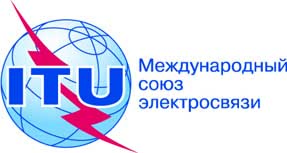 ПЛЕНАРНОЕ ЗАСЕДАНИЕИсправление 1
к Документу 79(Add.1)-R2 ноября 2014 годаОригинал: английскийАдминистрации арабских государствАдминистрации арабских государствобщие предложения арабских государств для работы конференцииобщие предложения арабских государств для работы конференции